1. Обчисліть показник ресурсозабезпеченості країни кам'яним вугіллям (у роках) за такими даними: загальні запаси кам'яного вугілля 1,5 млрд тонн, щорічний видобуток склав 50 млн тонн.Розв’язання:Ресурсозабезпеченість=запаси / видобуток1,5 млрд = 1500 млн1500 млн / 50 млн = 30 роківВідповідь: 30.2. Площа лісопарку 64 гектари. Визначте площу (у см2), яку цей лісопарк займає на топографічній карті масштабу 1:40000.Розв’язання:1 см на карті = 40 000 см на місцевості = 400 м на місцевості1 см2 на карті = 160 000 м2 на місцевостіЛісопарк: 64 га = 640 000 м2 = 6 400 000 000 см2Тому на карті лісопарк займає 640 000 / 160 000 = 4 см2Відповідь: 4.3. На топографічній карті масшатабу 1:200 000 відстань між двома селами дорівнює 9 см. Яка відстань між цими селами на місцевості (у кілометрах)?Розв’язання:Отже, в 1 см 200 000 см = в 1см 2000м = в 1 см 2 км.А у нас на карті 9 см. Якщо кожний = 2 км, то відстань = 18 км.Відповідь: 18.4. Чисельність населення країни на 1 січня 2010 року становила 100 млн осіб. Визначте, якою стала чисельність населення (у млн осіб) на 1 січня 2011 року, якщо в цій країні показники руху населення у 2010 році були такими:коефіцієнт народжуваності 14 осіб на 1000 мешканців,коефіцієнт смертності 7 осіб на 1000 мешканців,сальдо міграції 300 тис. осіб.Розв’язання:Так, маємо 100 млн. На 100 мешканців народилося 14 осіб. а на 100 млн? Складаємо пропорцію, з якої маємо, що народилося (14 * 100 млн) / 1000 = 1 млн 400 тис. осіб.Так само знаходимо, що померло 700 тис. осіб.Отже, природний приріст склав 1,4 млн - 0,7 млн = 0,7 млн = 700 тис. осіб.Тепер з сальдо міграції. Воно додатне, отже іммігранти переважали, значить, додаємо ці 300 тис.За рік населення збільшилося на 700 тис. + 300 тис. = 1 млн осіб.100 млн+1млн = 101 млн.Відповідь: 101.5.Відстань між двома містами на карті, масштаб якої 1:200 000, дорівнює 2 см. Якою буде ця відстань (см) на карті масштабом 1:50 000?Розв’язання:1) Знайдемо реальну відстань. Для цього проаналізуємо масштаб першої карти: 1:200 000 - це в 1 см 2 км.2) А на карті відстань займає 2 см, отже в реальності - 2*2км = 4 км.3) Проаналізуємо масштаб другої карти: 1:50 000 - це в 1 см 0,5 км. А у нас 4 км.4 км : 0,5 = 8 см на карті.Відповідь: 8.6.У країні з населенням 10 млн осіб і територією 60 тис.км2 міське населення становить 70%. Визначте густоту сільського населення (осіб /км2) у цій країні.Розв’язання:1)Населення: а) міське; б) сільськеОтже, маємо 100%-70%=30% сільського населення.2) Для визначення кількості складемо пропорцію:100% - 10 млн осіб30% - х млн осібх=30*10/100=3 млн осіб.3) Густота дорівнює 3 млн осіб /60 тис. км2 = 3000 тис. осію /60 тис. км2 = 50 осіб /км2Відповідь: 50.7. Кількість населення адміністративного району за рік збільшилася з 30500 осіб до 30850 осіб. Чому дорівнює сальо міграції в цьому районі, якщо природний приріст населення становив 120 осіб за рік?Розв'язання:Зміни кількості населення можуть бути зумовлені:1) природним приростом2) механічним.Приріст населення = природний приріст+механічний приріст. Невідомий другий доданок. Приріст знаходимо як різницю між кількістю на кінець року і його початок.Тобто 30850-30500 = 120 + х350=120+хх=230 осіб.Відповідь: 230.У деяких варіантах був варіант з природним приростом у 130 осіб, тому відповідь там 120 осіб.8. Відстань між двома селами на карті, масштаб якої 1 : 250 000, дорівнює 10 см. Якою буде ця відстань (км) на місцевості?Розв'язання:Іменований масштаб карти: в 1 см 2,5 км.На карті відстань між селами дорівнює 10 см. Якщо в 1 см 2,5 км, то чому дорівнює реальна відстань в 10 см на карті?1 см = 2,5 км10 см = х кмх= 25 км.Відповідь: 259. У країні N з територією 60 тис. км2 міське населення становить 900 тис. осіб, а сільське – 300 тис. осіб. Визначте загальну густоту населення (осіб/км2) у цій країні.Розв'язання:Густота населення = населення / територія = (міське населення + сільське населення) / територія = (900 тис. осіб + 300 тис. осіб) /60 тис. км2 = 20 осіб / км2Відповідь: 2010. У таблиці подано інформацію про середньомісячну температуру повітря на одній з метеорологічних станцій. Визначте річну амплітуду коливань температури повітря.Розв'язання:Амплітуда температур - це різниця між найбільшим та найменшим значеннями температури.Найбільше значення - у липні, найменше - у січні.Не забуваємо про те, що відняти від'ємне число - це його додати. Отже,Амплітуда = 23 - (-8) = 23 + 8 = 31 градус або ж якщо в січні -9, то 23+9=32Відповідь: 31 (або 32, якщо в січні -9).11. Визначте відстань між двома об'єктами на місцевості (у кілометрах), якщо ця відстань на карті, масштаб якої 1:500 000, становить 12см (або 14 см - в іншому варіанті).Розв'язання:Переводимо масштаб в іменований:1:500000 = в 1 см 500000 см = в 1 см 5 кмЗа умовою відстань на карті дорівнює 12 см (14 см).На місцевості вона дорівнюватиме 12*5 = 60 км або ж 14*5=70 кмВідповідь: в залежності від варіантуде 12 см – 60,де 14 см – 70.12. Абсолютна висота гори Кстановить 4600 м, а радіус геоїда в точці, наяку проектується її вершина, - 6362 км. Наскільки абсолютна висота вершини К відріз-няється від абсолютної висоти вершини М,яка віддалена від центра Землі на 6379,4 км,якщо радіус геоїда в її основі на 15 км біль-ший, ніж радіус в основі гори К?Розв’язок1. 6362 км + 15 км = 6377 км - відстаньвід центра Землі до точки на геоїді, на якупроектується вершина М;2. 6379,4 км - 6377 км = 2,4 км - аб-солютна висота вершини М (рис. 4)\3. 4,6 км - 2,4 км = 2,2 км.Відповідь. Вершина К вища від вер-шини М на 2,2 км.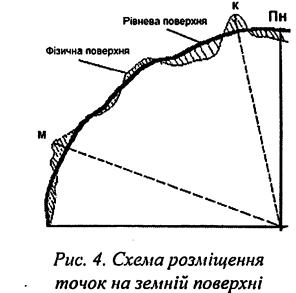 13. Висота гори Говерла стано-вить 2061 м. На скільки радіус видимогогоризонту з вершини гори відрізняється віднайбільшого радіуса видимого горизонтуз точки абсолютною висотою 1500 м на їїсхилі? Під час розрахунків вплив фізичнихвластивостей повітря на поширення про-меня зору не враховувати.Розв’язокПозначимо буквами деякі величини:М - вершина Говерли (рис. 5)\Ь - абсолютна висота Говерли;К - радіус земної кулі;г - радіус видимого горизонту.Оскільки лінія візування дотична до кола у точці К, то радіус кулі пер-пендикулярний до неї, а отже, трикутник МКО прямокутний. Тому можнаскористатися теоремою Піфагора: . . • .г = /(К . + її)2 — К.2; •г = а/К 2 + 2КЬ + Ь2 — К2 = У 2КЬ + Ь2.Оскільки доданок Ь2 дуже малий порівняно з іншим, то ним можна зне-хтувати, а отже, формула матиме вигляд:г = /2Ш Ї.Підставивши значення, одержимо:1. гм = /2*6371 км*2,061 км = 162,1км ;2. Гі5оо = \ / 2-6371 км-1,5 км = 138,2 км;3.162,1 км - 138,2 км = 23,9 км.Відповідь. З вершини Говерли радіус видимого горизонту на 23,9 кмбільший, ніж з точки на висоті 1500 м.14.Визначте географічні координати точки К, яка на земній куліє протилежною до точки М з координатами 52° пн. ш. і 38° сх. д.Розв’язок1. Кут фм = фк = 52° (рис. 9). Отже, широта точки К, яка є протилежноюРис. 9. Знаходження широтипротилежної точки2. Кут А,м = АХ к = 38° (рис. 10). Отже, довгота меридіана точки К, яка єпротилежною до точки М, становить: 180° - 38° = 142° зх. д.180°Рис. 10. Знаходження довготипротилежної точкиВідповідь. Протилежна точка К має координати 52° пд. ш. і 142° зх. д.15.На рисунку відображено розміщення точки у клітинці карто-графічної сітки глобуса. Визначте географічну широту цієї точки з точністюдо 0,1°.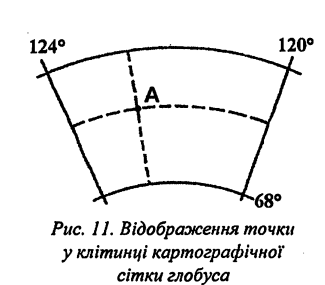 Розв’язок1. Насамперед встановимо (рис.11), що інтервал картографічної сітки4° (124°-120°). Тоді широта північнішоївід точки паралелі 64° пд. ш., оскількимеридіани зближуються у південномунапрямку.2. Визначимо відстань одним при-кладанням нитки між паралелями і відпаралелі 64° пд. ш. до точки А. Вонистановлять відповідно 2,2 см та 1,0 см.Методом пропорцій знайдемо Дф:2,2 см : 1,0 см = 4° : Дф;А 1,0 см -4° , Оо= і>8;2 . 2 СМФЛ= 64° + 1,8° = 65,8° пд. ш.3. Визначимо відстань одним прикладанням нитки між меридіанами івід меридіана 120° зх. д. до точки А. Вони становлять відповідно 2,2 см та3,3 см. Методом пропорцій знайдемо ДА,:3,3 см : 2,2 см = 4° :д л = 2,2 ^м -4- « 2,7°; 3.3 смХд = 120° + 2,7° = 122,7° зх. д.Відповідь. Точка має координати 68° пд. ш. і 122,7° зх. д.16.Визначте іменований і числовий масштаби глобуса радіусом12,742 см.Розв’язок12,742 см _ 1 см6371км 500 км150 000 000Відповідь. Числовий масштаб глобуса 1: 50 000 000, а іменований:в 1 см - 500 км.17.Відстань, виміряна на глобусі між Римом і Бухарестом, стано-вить 3,75 см. Яка реальна відстань між цими столицями держав, якщо масш-таб глобуса 1:40 000 000?Розв’язок1. 1 см 1см40 000 000 см 400 км ’142. 3,75 см • 400 км/см = 1500 кмВідповідь. Відстань від Риму до Бухареста становить 1500 км.18. Місцевий час на меридіані 52° зх. д. 6 год 40 хв'; Який місце-вий час на цей момент на меридіані 52° сх. д.?Розв’язок1. 52° д. • 4 хв/град. = 208 хв = 3 год 28 хв - різниця у часі між меридіа-нами 52° зх. чи сх. д. і початковим меридіаном;2. 6 год 40 хв + 3 год 28 хв = 10 год 08 хв - всесвітній час на даний мо-мент;3. 10 год 08 хв + 3 год 28 хв = 13 год 36 хв.Відповідь. На меридіані 52° сх. д. місцевий час становитиме 13 год 36 хв.19.За київським часом 10 год 38 з£в. Який поясний час на цеймомент на меридіані 112° сх. д. у Північному Льодовитому океані?Розв’язок1. 10 год 38 хв -2 год = 8 год 38 хв - всесвітній час на даний момент.212. Щоб знайти поясний час на меридіані, спочатку потрібно знайти,у якому поясі він знаходиться. Оскільки в задачі йдеться про Північний Льо-довитий океан, де межі поясів проходять чітко на відстані 7,5° від середньо-го меридіана поясу (0,5 ширини поясу, що на нейтральній території завждистановить 15°), то розташування меридіана в поясі можливе за допомогоюділення довготи на 15°:112° сх. д .: 15° = 7,47. Оскільки 7,47 менше 7,5, то з цього випливає, щомеридіан 112° сх. д. перебуває у сьомому годинному поясі, а не у восьмому;3. 8 год 38 хв + 7 год = 15 год 38 хв.Відповідь. На меридіані 112° сх. д. у Північному Льодовитому океаніпоясний час становитиме 15 год 38 хв.20.Визначте масштаб глобуса, якщо Україна на ньому займає площу  квадратних.

Пояснення Насправді площа України 603700 км2. На карті ж вона 6,7 см2.
Тому маємо співвідношення
6,7 см2 = 603700 км2
1 см2 = 90104,48 км2
1 см = корінь з 90104,48 км2= 
Тобто в 1см 300км = 1: 30 000 000
Відповідь: 1: 30 000 000Пояснення 2.1. Спочатку визначаємо, скільком км на місцевості відповідає  на глобусі, масштаб якого нам потрібно визначити. для цього необхідно площу України () поділити на площу, яку вона займає на глобусі (6,7)  : 6,7 = 
2. Далі визначаємо іменований масштаб глобуса, тобто скільком кілометрам на місцевості відповідає  на цьому глобусі. Якщо  1 см=90 . отже, іменований масштаб глобуса в 1см .
3. далі переводимо іменований масштаб у числовий. масштаб глобуса 1 : 30 000 000.
Відповідь: масштаб глобуса 1 : 30 000 000.21. Визначте приблизну площу країни, якщо відомо, що вона лежить на 60º пн.ш. і витягнута по широті на 3°, а по довготі - на 4Витягнутість по широті означає вздовж меридіана. Довжина дуги в 1° меридіана дорівнює . Витягнутість по довготі означає вздовж паралелі. Довжина дуги 1° паралелі на широті 60° дорівнює 111: 2 = . Розв’язання: S=a*b (111 км*3º) * (55,5 * 4°) = 333 км*222 км = 73 926 км2.22.Із східного узбережжя о.Ізабелла (0° ш., 91° 30' зх.д.), найбільшого з островів Галапагос, мандрівник пройшов на вітрильнику на схід , а потім на північ  і опинився на мисі півострова Асуеро (Панама). Визначте географічні координати мису.Довжина 1° дуги екватора (0° ш.) дорівнює . Пройшовши на схід уздовж екватора , мандрівник опинився на схід від острова Ізабелла на 8,5° або 8°30' ( : ). Довжина 1° меридіана дорівнює . Пройшовши  на північ, мандрівник подолав 8° дуги меридіана( : ). Координати мису Асуеро: 8° пн.ш.; 83° зх.д. (91°30'-8°30')23.Визначте альбедо земної поверхні за таких показників сонячної радіції за місяць:пряма - 200,розсіяна - 100,відбита -150
Пряму і розсіяну Земля поглинає, тому всього 300. А відбила вона 150, тобто половину. Отже, альбедо = 50%24.Визначте температуру повітря на висоті , якщо біля підніжжя вона становить 16 градусівВикористайте те, що при піднятті на  температура знижується на 6 градусівЯкщо  = 6 гр.,
то  = х гр.
х=2,061*6/1= 12,366 градусів.
Біля підніжжя 16 гр., значить на висоті  16-12,366=3,634 градусів.25. Січнева температура повітря на вершині гори у середньому дорівнює -4°С, а біля її підніжжя на висоті 400м над рівнем моря +2°С. Визначити абсолютну висоту гори.
Розв'язання:
Було 2 градуси. Стало -4. Різниця становить 6 градусів. Тобто різниця між вершиною і підніжжям у кілометр.  +  =  =  - висота гори.26.Визначте атмосферний тиск на вершині г.Роман-Кош, якщо біля підніжжя (абсолютна величина ) тиск становить  рт.ст.З висотою тиск знижується. На кожні  підняття - мінус один мм ртутного стовпчика.
Маємо біля підніжжя , а на вершині -  (висоту цієї гори рекомендую вивчити). Різниця = 1545 - 75 = , тому різниця тиску = . Тиск знижується, тому 740-147 = .27. Від    потужного    льодового    поля    в Антарктиді      відколовся      столоподібний      айсберг. Вирахуйте  атмосферний  тиск  на  його  вершині,  якщо на  шельфовому  льодовому  полі  висотою  1800  м  він становив  рт. стРозв’язання.  Густина  льоду  і  води  не  однакова  і співвідноситься  як  900  до  1000,  тобто,  потрапивши у  воду,  9/10  айсберга  буде  перебувати  під  водою,  а 1/10  —  над  поверхнею  води.Визначимо  висоту  айсберга над водою: * 0,9 =1620 м; –  = .Тиск на поверхні айсберга становитиме: 540 + 1620 / 10 = 702 (мм рт. ст.).28.Визначте,  на  скільки  нормальний  атмосферний  тиск  найвищої  точки  рівнинної  частини України  більший  від  відповідного  показника  на  вер-шині г. Говерла.Розв’язання.  Нормальний  атмосферний  тиск  на рівні  моря  становить  760  мм  рт.  ст.  Визначимо  нормальний  атмосферний  тиск  для  найвищої  точки  рівнинної частини України (г. Берда, ):760 – 515 : 10 = 760 – 51,5 = 708,5 (мм рт. ст.).На г. Говерла () тиск буде відповідно:760 – 2061 : 10 = 553,9 (мм рт. ст.).Різниця в тиску між вершинами дорівнює:708,5 – 553,9 = 154,6 (мм рт. ст.).29.Тиск повітря біля підніжжя гори на висоті 100м над рівнем моря становить 750мм.рт.ст, а на вершині гори в цей самий час - 550мм.рт.ст. Обчисліть абсолютну висоту гори (у м).На кожні  тиск зменшується приблизно на  рт. ст.
А ми маємо різницю в тиску в 200мм рт. ст. 100м = 10ммх м = 200мм.Значить, висота гори х = 2000мПідніжжя на висоті 100м над рівнем моря, тому загальна абсолютна висота гори= 2100м.30. Визначте коефіцієнт зволоження у м. Дніпропетровську, якщо опадів за рік там випадає , а випаровуваність становить .Розв'язання: Використовуючи формулу К = О/В визначаємо коефіцієнт зволоження:К =  : ;К = 0,63.Відповідь: коефіцієнт зволоження для м. Дніпропетровська буде складати 0,63.31. Визначте полудневу висоту Сонця у пункті А (45º пн.ш.), якщо в пункті Б (32º22'пн.ш.) вона становить 40º. У яку пору року можлива така висота Сонця?Відповідь:- Різниця полудневої висоти Сонця між двома пунктами дорівнює різниці їхньої географічної широти: 45º-32º22'= 12º38'Якщо пункт, у якому невідома висота Сонця лежить на пн. то різницю в широті потрібно віднімати (бо висота Сонця менша): 40º-12º38'=27º22'Така висота Сонця можлива взимку.Відповідь: λ = 27º22'.Узимку.32. У день літнього сонцестояння ополудні у пункті А вертикально поставлена жердина заввишки  кидає від себе тінь на північ заввишки 1м . Визначте широту пункту А
Розв’язок.
2 метра
( a)
кут а
1 м ( b)
1/ tga = а/в = 2/1,15 = 1, 7391
2/ кут а = arktg (tg a) = arktg (a/b)= arktg(2/1.15) = 60.1°
3/ h = 90- + 23.5° 
= 90° - 60.1° 23.5° = 53.24°
33.Горизонтальний кут під час сходу Сонця був 105°. Визначити час сходу, заходу Сонця і довготу дня.
Розв'язання. Сонце зайде в точці 255° (360° — 105°), а кут між точками сходу і заходу Сонця дорівнюватиме 255°- 105°== 150°. Час сходу 105° /15° = 7 год. Час заходу 255° / 15°= 17 год. Тривалість дня 150°/ 15° = 10 год.**34.На скільки і куди треба перевести стрілки годинника, щоб вилетівши з Києва о 7-й годині ранку і приземлившись у Владивостоці (ІХ пояс) через 10 годин, годинник показував місцевий час? Який він буде?
Різниця у часі між двома географічними пунктами дорівнює різниці їх довгот, а отже і номерів часових поясів. Вона становитиме 7 годин (ІХ-ІІ). Визначимо час у Владивостоці в момент вильоту літака з Києва: 7год+7год =14 годин. Отже, в момент вильоту літака з Києва стрілку годинника потрібно перевести на 7 годин вперед. Через 10 годин польоту літака у Владивостоці буде 24 година (14год +10год), а в Києві – відповідно 17 година (7 год +10 год).**35.На скільки пізніше настане світанок (поява верхньої частини сонячного диску) у м.Чоп Закарпатської області (22º 08' сх.д.) порівняно із світанком у с. Червона Зірка Луганської області (40º 13' сх..д.)?

Різниця в часі між двома географічними пунктами дорівнює різниці їх довгот. Визначимо цю різницю: 40º 13º - 22º 08'= 18º 05' ≈ 18,1º. Щоб перетворити градусну міру в годинну складемо пропорцію: 
15º - 1 год
18,1º - х год
х = 18,1º * 1 год : 15º= 1,21 год = 1год 12 хв 36 с
Відповідь: у м.Чоп Закарпатської області світанок настане на 1год 12 хв 36 с пізніше, ніж у с. Червона Зірка Луганської області.36.Визначте місцевий час у Львові (50˚ пн. ш. і 24˚ сх.. д.), якщо в цей момент у Донецьку (48˚ пн. ш. і 38˚ сх..д.) місцевий час складає 0 годин 40 хвилин.
Розв'язання:
Широта не впливає. Дивимося на меридіани. Різниця складає 38-24=14 градусів. Пам'ятаємо, що кожен градус =4 хвилинам. 14*4=56 хвилин. Донецьк східніше Львова, тому час там "більший". 0 год 40 хвилин - 56 звилин = ... це і буде час у Львові.37.Розрахуйте, як зміниться населення країни за рік.рік 2008народжуваність 472,7 тис.ос.смертність 762,9 тис.осеміграція 9.9 тис.осімміграція 17,6 тис.оснаселення 46,1 млн осібДано 46 100 тис. осіб. Додаємо показник народжуваності та імміграції. Віднімаємо смертність та еміграцію. 46 100 + 472,7 + 17,6 - 762,7 - 9,9 = 45 817, 5 тис. = 45, 8175 млн осіб.38.У країні з населенням 10 млн осіб і територією 60 тис.км2 міське населення становить 70%. Визначте густоту сільського населення (осіб /км2) у цій країні.Розв'язання:1)Населення: а) міське; б) сільськеОтже, маємо 100%-70%=30% сільського населення.2) Для визначення кількості складемо пропорцію:100% - 10 млн осіб30% - х млн осібх=30*10/100=3 млн осіб.3) Густота дорівнює 3 млн осіб /60 тис. км2 = 3000 тис. осію /60 тис. км2 = 50 осіб /км2Відповідь: 50.39.Обчисліть густоту населення Франції ,обравши з таблиці необхідні дані(округліть до цілого числа)Площа тис.км2 _544.0Населення млн.осіб _65.4народжуваність %_ 12.3смертність %_ 9.2урбанізація %_ 78Густота населення=кількість населення/територія==65,4млн осіб/544 тис.км2=65400тис. осіб/544тис.км2=120,22осіб/км2.40.Обчисліть рівень урбанізаці,
ї якщо населення - 900 тис осіб, міське - 378, сільське - 522Рівень урбанізації — показник частки міського населення певної території.Рівень урбанізації прийнято оцінювати за часткою міських жителів у загальній кількості населення.Рівень урбанізації =кількість міського населення/кількість всього*100%=378/900*100%=42%41.Кількість населення адміністративного району за рік збільшилася з 30500 осіб до 30850 осіб. Чому дорівнює сальо міграції в цьому районі, якщо природний приріст населення становив 120 осіб за рік?
Розв'язання:
Зміни кількості населення можуть бути зумовлені:
1) природним приростом
2) механічним.
Приріст населення = природний приріст+механічний приріст. Невідомий другий доданок. Приріст знаходимо як різницю між кількістю на кінець року і його початок.
Тобто 30850-30500 = 120 + х
350=120+х
х=230 осіб.
Відповідь: 230
У деяких варіантах був варіант з природним приростом у 130 осіб, тому відповідь там 120 осіб.42.Вирахуйте, як зміниться рівень світового океану, коли розтане крига завтовшки  на площі 55 млн км кв.Спочатку заходимо об'єм криги, яку згадано в задачі. Для цього треба площу помножити на висоту. Треба перевести одиниці виміру в км.
1км=1000м
Х=3,5м; х=0,0035км. Значить, висота( h)даної криги дорівнює 0,0035км.
Тепер знаходимо об'єм: V=S?h=55000000км2?0,0035км=192500км3.
Розширення об'єму води при замерзанні складає близько 9% об'єму її в рідкому стані при 00 С.
Значить 9% від знайденого об'єму - це 0,09?192500км3=17325км3. Це той об'єм, який втратить лід при перетворенні у воду. (адже вода при замерзанні розширюється). Значить об'єм води, який утвориться після танення =192500км3-17325км3=175175км3.
Тепер цей об'єм води треба просто «розкидати» по площі світового океану. Площа світового океану=361 млн. км2.
Щоб визначити рівень підняття води, треба об'єм поділити на площу, V=Sh, звідси h=V|S.
175175км3/361000000км2=0,000485249км. Вийшло велике число, треба його записати зручніше:
1км=1000м
1м=100см
1км=100000см
0,000485249км=х; х=48,52см.
Відповідь: рівень океану підвищиться на 48,52см.43.На яку висоту потрібно піднятися, щоб побачити з Південного берегу Криму північний берег Туреччини, якщо ця відстань приблизно становить ?

Розв`язок:
Якщо L=270 км, то, підставивши значення у формулу, маємо: 270=3.83*√ h, звідси h = (270/3.83) ( вираз в дужках до квадрату піднести); h = .
Відповідь: для того, щоб з Пд. бер. Криму побачити пд. бер. Т-ччини, потрібно піднятися на висоту  (оскільки, найвища точка Криму становить тільки , то зробити це неможливо, навіть при хорошій видимості горизонту)

Для визначення дальності видимого горизонту формула є така: L = 3,83√ h, де L - дальність видимого горизонту в км., h - висота спостерігача в (метрах), а . - дальність видимого горизонту з висоти ....44.На топографічній карті масштабу 1:200 000 відстань між двома селами дорівнює . Яка відстань між цими селами на місцевості (у кілометрах)?
Отже, в   = в 1см 2000м = в  .
А у нас на карті . Якщо кожний = , то відстань = .
Відповідь: 18.45.Визначте кількість дерев у лісі, який на плані масштабу 1:100 000 зображено прямокутником із сторонами 3 і  і має такі буквенно-цифрові характеристики: сосна 12/0,2*3

Буквенно-цифрові характеристики лісів на топографічних картах
сосна 12/0,2*3 означають: сосна – назва порід дерев, - позначення хвойних порід дерев, 12 – висота дерев у метрах, 0,20 – середня товщина дерев в метрах на відстані  від землі, 3 – відстань між деревами в метрах.
Одному сантиметру на карті масштабу 1: 100 000 відповідає відрізок  на місцевості. Розміри прямокутника на місцевості будуть становити  і . Визначимо кількість дерев у кожній стороні прямокутника, знаючи середню відстань між ними: 
3000 м : 3 = 1000 штук і  : 3 = 2000 штук
Обчислимо кількість дерев за формулою: S = a*b=1000*2000 = 2 000 000 дерев46.Визначте довжину відрізка на карті масштабу 1:25 000, який відповідає відстані . на місцевості.1:25000 - в  
5:0,25 = 47.Відстань між двома містами на карті, масштаб якої 1:200 000, дорівнює . Якою буде ця відстань (см) на карті масштабом 1:50 000?

1) Знайдемо реальну відстань. Для цього проаналізуємо масштаб першої карти: 1:200 000 - це в  .
2) А на карті відстань займає , отже в реальності - 2*2км = .
3) Проаналізуємо масштаб другої карти: 1:50 000 - це в  . А у нас .
4 км : 0,5 =  на карті.
Відповідь: 8.48.Масштаб карти 1 : 400 000. Відстань між містами дорівнює . Яка відстань між зображеннями цих міст на карті?
Оскільки  відповідає  = , то  відповідає 200 : 4 = 50 (см) на карті.49.Запишіть чисельний масштаб плану ділянки,якщо її протяжність із заходу на схід ,а на плані довжина ділянки в цьому напрямі становить .У  
В  
Числовий масштаб записується см (на плані):см (на місцевості)У нас в  , тепер треба все прирівняти до см, тобто тепер в  .
Числовий вигляд: 1:40050.Визначте приблизну площу країни, якщо відомо, що вона лежить на 60º пн.ш. і витягнута по широті на 3°, а по довготі - на 4°. 
Витягнутість по широті означає вздовж меридіана. Довжина дуги в 1° меридіана дорівнює . Витягнутість по довготі означає вздовж паралелі. Довжина дуги 1° паралелі на широті 60° дорівнює 111: 2 = . Розв’язання: S=a*b (111 км*3º) * (55,5 * 4°) = 333 км*222 км = 73 926 км2.51.Визначити тиск повітря на висоті 500 м, якщо на рівні моря він становить 740 мм рт. ст. (Баричний ступінь 10 м/мм рт. ст.)Розв’язок: 1) Визначаємо, на скільки знизиться тиск із підняттям на висоту 500 м:500м : 10м × 1 мм рт. ст. = 50 мм рт. ст.2) Потім визначаємо, яким буде атмосферний тиск на висоті 500 м:740 мм рт. ст. – 50 мм рт. ст. = 690 мм рт. ст.Відповідь: атмосферний тиск на висоті 500 м становитиме 690 мм рт. ст.52.Тиск повітря на вершині гори становить 550 мм рт. ст., а біля її підніжжя – 760 мм рт. ст. Визначити висоту гори.Розв’язок: 1) Визначаємо різницю атмосферного тиску на вершині гори і біля її підніжжя:760 мм рт. ст. – 550 мм рт. ст. = 210 мм рт. ст.2) Знаючи, що з підняттям вгору на 100 м  атмосферний тиск знижується на 10 мм рт. ст., визначаємо висоту гори:210 мм рт. ст. : 10 мм рт. ст. × 100 м = 2100 м  Відповідь: висота гори 2100 м53.Визначити відносну вологість повітря, якщо відомо, що при температурі 20°С в 1м³ повітря водяної пари міститься 15г (при даній температурі в 1м³ повітря може міститися 17г водяної пари).Розв’язок: відносна вологість повітря – це відношення тієї кількості водяної пари, що є в повітрі, до можливої при даній температурі, виражене у відсотках. Отже, 15/17 × 100% = 88,2%   Відповідь: відносна вологість повітря  88,2%.54.Температура повітря 20°С, а дефіцит вологи становить 3,2г/м³. Визначити відносну вологість повітря, якщо точка роси при даній температурі становить 17 г/м³ водяної пари.Розв’язок: щоб визначити відносну вологість повітря, потрібно знайти відношення тієї кількості водяної пари, що є в повітрі, до можливої при даній температурі.1.    Ми знаємо, що дефіцит вологи  3,2г/м³. Отже, у 1 м³ повітрі міститься 13,8 г водяної пари:17г/м³ – 3,2г/м³ = 13,8г/м³.2. Далі визначаємо відносну вологість повітря:13,8/17 × 100% = 81%Відповідь: відносна вологість повітря 81%.55.Класна кімната має розміри 6м × 4м × 3м. Визначити, при якій кількості водяної пари в повітрі буде відбуватися конденсація, якщо  температура у класній кімнаті 20°С.Розв’язок:1.    Визначаємо об’єм класної кімнати:6м × 4м × 3м = 72м³2.    Обчислюємо вміст водяної пари, яка може втриматись в повітрі, (відомо, що точка роси при температурі 20°С становить 17г/м³):72м³ × 17г/м³ = 1224г = 1 кг 224гВідповідь: конденсація буде відбуватися, якщо вміст водяної пари в повітрі перевищуватиме 1224г.56.Визначте коефіцієнт зволоження у м. Дніпропетровську, якщо опадів за рік там буває 504 мм, а випаровуваність становить 800 мм.Розв’язання: використовуючи формулу к = О/в, визначаємо коефіцієнт зволоження:к = 504 мм : 800 мм; к = 0,63.Відповідь: коефіцієнт зволоження для м. Дніпропетровська становитиме 0,63.Якщо потрібно визначити випаровуваність за умови, що нам відомі кількість опадів і коефіцієнт зволоження, використовуємо таку формулу: в = О/к57.Обчисліть відносну висоту між найвищою та найнижчою точками земної кулі.Розв’язок: Найвищою точкою земної кулі є гора Джомолунгма, висота якої 8848 м, а найнижчою – Маріанський жолоб – 11022 м. Тому відносна висота буде становити 19870 м: 8848 м – (– 11022 м) = 19870 мВідповідь: відносна висота між найвищим і найнижчим пунктами земної кулі становить 19870 м.58.Найнижчий пункт Північної Америки (Долина Смерті) знаходиться нижче рівня океану на 85 м, а відносна висота між найнижчим і найвищим пунктами становить 6279 м. Визначте абсолютну висоту найвищого пункту материка та вкажіть його назву.Розв’язок: 6279 = Х –  (– 85)Х = 6279 м + (– 85м) = 6279 м – 85 м  Х = 6194 мВідповідь:  найвища точка Північної Америки – гора Мак-Кінлі – має висоту 6194 м.59.Якою приблизно буде температура на дні шахти глибиною 845м, якщо середньорічна температура у цій місцевості 8,4°С, геотермічний градієнт – 30°С на кожен кілометр, а ізотермічний горизонт міститься на глибині 20 м?Розв’язок: 1) Оскільки ізотермічний горизонт міститься на глибині 20 м, то збільшення температури відбуватиметься на протязі 825 м:845 м – 20 м = 825 м;2) Визначаємо, на скільки зміниться температура, якщо опуститися на глибину 825м: 825м : 1000м × 30°С = 24,75°С;3) Визначаємо температуру на дні шахти, знаючи, що середньорічна температура (температура ізотермічного горизонту) становить 8,4°С: 8,4°С + 24,75°С = 33,15°СВідповідь: температура на дні шахти глибиною 845 м буде становити приблизно 33°С.60.В Італії на Флегрейських полях (область Тоскана) геотермічний ступінь гірських порід 0,7 м/ºС. Середня річна температура 14ºС. Визначити, на якій глибині температура становитиме 100ºС, якщо ізотермічний горизонт міститься на глибині 10 м.Розв’язок:Дано:Гт. ст. (геотермічний ступінь) – 0,7м/ºС; а середній – 33м/ºС;Середня річна температура – 14ºС;Із.г. (ізотермічний горизонт) – 10 м.Визначити: глибину, де температура становитиме 100ºС.1.    100ºС – 14ºС = 86ºС;2.    0,7 м/ºС  × 86ºС = 60,2 м;3.    60,2 м + 10 м = 70,2 м.Відповідь: температура 100ºС буде приблизно на глибині 70 м.61.Один з найбільших геотермічних ступенів виявлено в районі штату Алабама (США). Визначити його величину, якщо відомо, що вода тут може закипіти на глибині 11584,2 м, ізотермічний горизонт міститься на глибині приблизно 9 м, а середньорічна температура 16ºС.Розв’язок:Дано:Температура 100ºС – 11584,2 м;Ізотермічний горизонт – 9 м;Середня річна температура – 16ºС;Геотермічний ступінь (м/ºС) - ?Розв’язок:1.    11584,2 м – 9 м = 11575,2 м;2.    100ºС – 16ºС = 84ºС;3.    11575,2 м : 84ºС = 137,8 м/ºС.Відповідь: геотермічний ступінь становить 137,8 м/ºС.Визначте масштаб карти, якщо відстань між двома населеними пунктами на місцевості становить , а на карті – .Розв’язання: ; отже, якщо даний масштаб записати у вигляді іменованого, то в  , або в  .Числовий масштаб: 1 : 100 000.Відповідь: масштаб карти 1 : 100 000.62.Визначте відстань на місцевості, якщо на карті це відрізок довжиною , а масштаб карти 1 : 10 000.Розв’язання: 1) Переводимо числовий масштаб у іменований – в  .2) Далі визначаємо відстань на місцевості. Вона буде становити  (5 × 100 = )Відповідь: відстань на місцевості буде становити .63.Відстань від Києва до Тернополя – . Визначте масштаби карт, якщо на них відстань становить а) ; б) ; в) .Розв’язання:а)  = 48  :  = 2 000 000, 1 : 2 000 000;б)  =  :  = 6 000 000,  1 : 6 000 000;в)  =  :  = 10 000 000,   1 : 10 000 000.64.Переведіть числовий масштаб настінної фізичної карти України в іменований. Розв’язання: Учні визначають, що числовий масштаб карти 1: 1 000 000.А це означає, що  на цій карті відповідає  на місцевості.  потрібно спочатку перевести у метри, а потім у кілометри. Якщо  = , то тоді 1 000 000 : 100 =  (перевели сантиметри у метри). = , значить 10 000 : 1000 =  (перевели метри у кілометри). Отже, іменований масштаб карти: в  .Відповідь: в  .65.Котра година у Києві, якщо у Лондоні 12.00?Розв’язок:За картою часових поясів (географічний атлас для 7 класу) визначаємо у яких часових поясах розташовані міста Лондон і Київ:Лондон – 0 часовий пояс;Київ – ІІ часовий пояс.Різниця у часі 2 год.Оскільки Київ розташований на схід від Лондона, то час у Києві буде більшим ніж у Лондоні.Звідси: 12 + 2 = 14 год.Відповідь: у м. Києві буде 14 год.66.Визначте місцевий час у пункті, який розташований східніше на 45 градусів від Лондона, у якому полудень.Розв’язок:Різниця в часі 3 години. 1 год. – 15 градусів 3 год. – 45 градусівОскільки пункт розташований східніше від Лондона, то час у ньому буде більшим ніж у Лондоні.Звідси: 12 + 3 = 15 годин.Відповідь: у даному пункті буде 15 годин.67.Визначте, якою буде температура повітря на висоті 2 км, якщо на рівні моря вона становить 22°С.Розв’язання:Якщо з підняттям на кожні 100 м висоти температура знижується на 0,6°С, то з підняттям на 1 км вона знизиться на 6°С. Звідси ми можемо визначити на скільки градусів знизиться температура при піднятті на 2 км:2 × 6 = 12°С.Далі визначаємо, якою буде температура на висоті 2 км:22 – 12 = 10°С.Відповідь: на висоті 2 км температура становитиме10°С.68.Визначте температуру повітря за бортом  літака, що вилетів з аеропорту при температурі +27°С  і піднявся на висоту 6500 м.Розв’язання:Визначимо температуру повітря на висоті 6500 м:27°С – (6500 : 1000м × 6°С) =  27°С – 39°С =  – 12°С.Відповідь: – 12°С.69.Визначте, чому дорівнює температура повітря на вершині гори Аконкагуа (6959 м), якщо температура повітря біля її підніжжя становить + 24 °С.Розв'язання:Піднімаючись на кожен 1 км віднімаємо 6 °С , приблизна висота гори 7 км, отже потрібно 7 × 6 = 42 °С.Візьмемо 6 °С, тоді 24 – (7 × 6) = – 18 °С.Відповідь: температура на вершині гори Аконкагуа складе  – 18 °С.70.Визначте річну амплітуду середніх місячних температур повітря в Києві упродовж 1961-2005 років, якщо середня температура січня становила −2,9°С, а середня температура липня +20,9°С.Розв'язання:Отже, 20,9 – (– 2,9) = 20,9 + 2,9 = 23,8 °С.Відповідь: 23,8°С.71.Яка середня липнева температура біля підніжжя гори Аконкагуа, якщо в цій місцевості проходить ізотерма січня +16 °С, а річна амплітуда коливання середньомісячних температур становить 8 °С? Розв'язання:Отже, 16 – 8 = 8 °С.Відповідь: +8 °С.72.Чи може утворитися льодовик на вершині гори Кіліманджаро в Африці, якщо температура біля підніжжя гори +25°С ? А через кожен км висоти температура повітря знижується в середньому на 6°.Розв'язання:Висота гори Кіліманджаро – 5 895 м або 5,895 км ~5,9 км.На скільки знизиться температура повітря з підняттям на вершину гори? 5,9 км × 6° С = 35,4 °С (на стільки знизиться температура повітря).Яка температура на вершині гори?+25° – 35,4°С= – 10,4 ° С (температура на вершині гори).Відповідь: отже, на вершині гори Кіліманджаро сніг танути не буде і утвориться льодовик.73.Визначте тиск  на вершині г. Роман-Кош (1545 м), якщо на рівні моря ПБК (Південного берега Криму) він становить 750 мм. Баричний ступінь: 1мм рт. ст. на кожні 10 м висоти.Розв’язок:1545 : 10 = 154,5 мм750 мм – 154,5 мм = 595,5 мм.   74.Який масштаб плану, якщо земельна ділянка площею 0,16 га займає на ньому 64 см  квадратних?                                                                                  Розв’язок:0,16 га це 1600 м кв;  корінь квадратний з 1600 = 40 м лінійнихКорінь квадратний з 64 =  8 см лінійних.8 см на плані  відповідають 40 м на ділянці;    40 : 8 = 5  Іменований масштаб:   в 1 см  5 м;    оскільки   1 м = 100 см,   то   числовий  масштаб  буде    1 :  50075.Визначте температуру на дні шахти глибиною 700 м, якщо середньорічна температура місцевості 7,8 градуса, глибина ізотермічного горизонту 20 м., а геотермічний градієнт становить 3 градуси на 100 метрів.Розв’язок:700 – 20 = 680680 : 100 = 6,86,8 х 3 = 20,4 градуса7,8 + 20,4 = 28,2 градуса  (приблизно)76.Визначте час, за який зробить повний оберт навколо Землі супутник, якщо він летітиме над поверхнею Землі на висоті  із швидкістю 7,3 км/сек.Час обчислюється по формулі t = S : V, де S - шлях супутника, V - швидкість супутника. Шлях супутника являє собою окружність, довжину якої визначаємо по формулі L = 2 П R. 	                                                           Обчислення:                                                          1) R = 6371 + 528,9 = 6899,9 (км)	                                                2) L = 2 x 3,14 x 6899,9 = 43331,372 (км)                       				                  3)  t = 43331,372 : 7,3 = 5935,8 (сек)=1,65 год.								Відповідь: повний зворот навколо Землі супутник зробить за 1,65 години.77.Визначте показник ресурсозабезпеченості кам’яним вугіллям на душу населення, якщо запаси вугілля в Донецькому басейні становлять 109млрд т., а у Львівсько-Волинському – 1.8млрд т.. Приблизна кількість населення – 46млн осіб.   Розв’язок:  Пам’ятаємо формулу: ресурсозабезпеченість = запаси/кількість населення.  1) 109+1.8=110.8млрд. т=110800млн. т.   2) 110800млн т : 46млн осіб=2408.7т/особуВідповідь: 2408.7  =  2409 т/особу78.Визначте альбедо земної поверхні за таких показників сонячної радіації (у МДж/м²) за місяць: пряма – 250, розсіяна – 150, відбита – 100. Розв’язок:  треба пам’ятати, що альбедо – це здатність земної поверхні відбивати сонячну радіацію; визначається у % до сумарної радіації, що надійшла на земну поверхню. 250+150 = 400; складемо пропорцію.  400 = 100% 100  = Х%    ;                  Х = 100%*100 : 400 = 25%Відповідь: альбедо складає 25%.79.Визначте площу орних земель (у тис. км²) у степовій зоні, якщо ріллею у цій зоні зайнято 75%, а площа зони становить 40% від площі України.Розв'язок: 1) площа України – 603,7 тис. км². Знайдемо площу степової зони. Складемо пропорцію. 603,7 тис. км² - 100%  Х – 40%  ;              Х = 603,7 * 40 / 100 =241,48 тис. км². 2) 241,48 тис. км² - 100%, Х – 75%; Х= 241,48*75/100=181,11 тис. км²  Відповідь:  площа орних земель - 181,11 тис. км²  80.Визначте похил річки Дніпро за даними, указаними на схемі. Розв’язок:  Падіння – це різниця висот витоку і гирла (П = В – Г). Похил – це відношення падіння річки до її довжини (Пх = П/Д). 1) П = 220 – 0 = 220 м                         2) Пх = 220 : 2200 = 0,1 м/км.Відповідь: похил Дніпра 0,1 м/км81.Збільшення солоності вод Азовського моря призвело до зменшення його біологічної продуктивності. Обчисліть, на скільки грамів збільшився вміст солі в літрі води Азовського моря, якщо всередині минулого століття солоність становила 11‰, а зараз – показник 14‰.  Розв’язок:  1) 14‰-11‰=3‰  2)1‰-1грам, 3‰=3грамаВідповідь: на 3 грами збільшився вміст солі в літрі води Азовського моря82.Розрахуйте забезпеченість лісопромислового комплексу (у %) вітчизняною сировиною, якщо лісозаготівля становить 14 млн.м³ деревини, а імпорт деревини – 26 млн. м³   Розв’язок:  1) Загальна забезпеченість = 14 млн.м³ + 26 млн. м³ = 40 млн. м³   2) 40 млн. м³ - 100%, 14 млн.м³ - Х;   Х = 14*100/40 = 35%Відповідь:  Забезпеченість вітчизняною сировиною складає 35%83.Розрахуйте кількість лікарів у Києві, якщо на 10 тис. осіб припадає 85 лікарів, а кількість населення – 2,8 млн. осіб      Розв’язок:  1) 10 тис. осіб - 85 лікарів, 2800 тис. осіб – Х; Х = 2800*85/10 = 23800 осібВідповідь: кількість лікарів у Києві – 23800 осіб84.Розрахуйте вантажообіг (у млн.т*км), якщо кількість перевезених вантажів становить 600 млн., а середня відстань перевезень – 500 км.  Розв’язок:  600млн.*500км = 300000млн.т.*км.Відповідь: вантажообіг - 300000млн.т.*км.85.Визначте який відсоток території Європи (10,5 млн.км²) займає площа України (відповідь округліть до цілого числа).          Розв’язок:  Знаємо, що площа України – 603,7 тис. км², тоді 10500 тис.км² - 100%, 603,7 тис. км² - Х, Х = 603,7*100/10500 = 5,7 = 6%Відповідь: Площа України займає 6% території Європи86.Обчисліть сальдо міграції (у ‰), якщо у країні проживало 200 млн. осіб, а показники руху населення у цьому році були такими: народжуваність - 20‰, смертність - 13‰, еміграція - 3‰, імміграція - 1‰         Розв’язок:  3‰-1‰ = 2‰. Інші показники – зайві.Відповідь: сальдо міграції - 2‰87.Розрахуйте густоту населення країни на кінець року (осіб/км²), якщо на 1 січня в ній проживало 100 млн осіб, природний приріст населення становив 1‰, сальдо міграції - +3‰, а площа – 400 тис. км².                                  Розв’язок: 1) Пам’ятаємо, що 1‰ – це 1/1000; знайдемо 1‰ від 100 млн = 100 000 000/1000 = 100000 осіб. 2)Знайдемо сальдо міграції 100 000*3=300 000 осіб. 3) Знайдемо кількість осіб на кінець року. 100 000 000 + 100 000 + 300 0000 = 100 400 000 осіб. 4) Розрахуємо густоту населення 100 400 000 / 400 000 = 251 особ/км².Відповідь: 251 особ/км² - густота населення країни на кінець року.88.Визначте (у роках) різницю в ресурсозабезпеченості нафтою між Саудівською Аравією і США, якщо поклади нафти в першій становлять 35,5 млрд т, у другій – 4,6 млрд.т. Щорічний видобуток нафти в Саудівській Аравії дорівнює 402 млн.т, у США – 368 млн.т.Розв’язок:  1)35500 / 402 = 88,06 років  2)4600 / 368 = 12,5 років 3)88,06 – 12,5 = 75,5 роківВідповідь: різниця в ресурсозабезпеченості нафтою між Саудівською Аравією і США складає 75,5 років.89.Визначте іменований і числовий масштаби глобуса радіусом
12,742 см.Розв’язок
12,742 см _ 1 см
6371км 500 км
1
50 000 000
Відповідь. Числовий масштаб глобуса 1: 50 000 000, а іменований:
в 1 см - 500 км.90.На екскурсію в ліс учні йшли спочатку на північний-схід, потім на південь, далі – на південний-захід. В яких напрямках вони будуть повертатись назад, якщо пройдуть тим самим шляхом?Зобразіть схематично.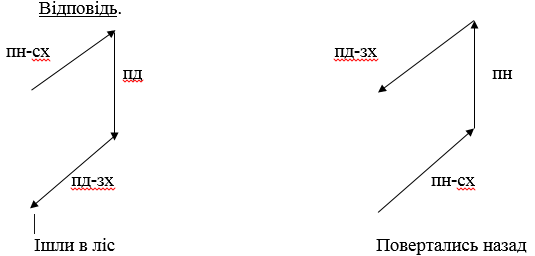 90.Накресліть розміщення таборів туристів на змаганнях із спортивного орієнтування за поданим описом: «Табір суддівської бригади – у центрі на галявині мішаного лісу. Табори туристів шкіл розміщені так:Школа № 1 – за азимутом 65º на відстані 30м;Школа № 2 – за азимутом 215º на відстані 35м;Школа № 3 – за азимутом 120º на відстані 40м;Школа № 4 – за азимутом 350º на відстані 45м;Школа № 5 – за азимутом 290º на відстані 35м;                   Масштаб – 1 : 1000».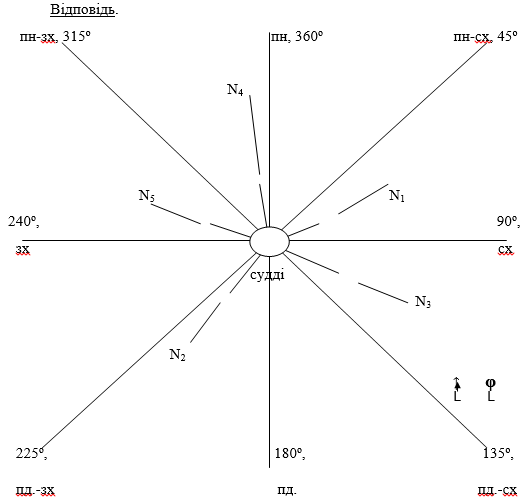 91.Знайдіть відносну висоту горба, якщо його абсолютна висота – 569м, а горизонталь біля підніжжя – 250м.Відповідь. Відносна висота горба = 569м – 250м = 319м.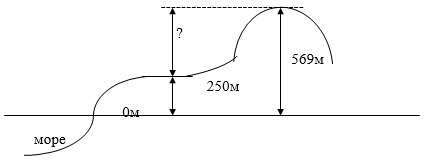 92.У 2010 році валові збори цукрових буряків становили 16,6 млн. т, а їх площа – 11,0 млн. га. Визначте врожайність цієї культури.Відповідь: 16,6:11 =1,5 т/га = 15 ц/га93.Обчисліть, якою стала кількість населення 100-мільйонної країни через рік, якщо показники руху населення в цьому році були такими: народжуваність - 35‰, смертність - 18‰, еміграція - 3‰, імміграція - 1‰.Відповідь: 1000 + (35-18) – (3-1) = 1015 ос.       1015×100 000 = 101,5 млн. осіб94.Обсяг прямих інвестицій в Україну в 2004 році становив 367 млн. дол. Найбільшими інвесторами були США-89 млн. дол. і Німеччина- 84млн. дол. Визначте їх частку у прямих інвестиціях в економіку України.Відповідь.1) 367 млн. дол.- 100%89 млн. дол. - Х %(89 млн. ·100%): 367 млн.= 24, 2%(частка США у прямих інвестиціях в економіку України).2) 367 млн. дол.- 100%84 млн. дол. – Х %(84млн. дол. ·100%) : 367 млн. дол.= 22,8 %(частка Німеччини у прямих інвестиціях в економіку України).95.На виробництво 2 тис.  вовняних тканин затрачається 1 т вовни. Розрахуйте затрати на виробництво 15 млн.  тканин.Відповідь.2 тис.   вовняних тканин - 1 т вовни15 млн.  вовняних тканин –Х т вовни;(15млн. ·1):2 тис=7 500 т вовни.96.Один завод може переробити за рік приблизно 150 тис.   деревини. Обчисліть, скільки оцтової кислоти, метилового спирту можна отримати з неї, якщо з 1  деревини виходить   оцтової кислоти і  спирту.Відповідь.1) 1   деревини –  оцтової кислоти 150 000   деревини –Х кг оцтової кислоти;(150 тис. ·40):1= 6 млн. кг оцтової кислоти.2) 1   деревини –  спирту 150 тис.  деревини - Х кг спирту;(150 тис. ·30): 1 = 4,5 млн. кг спирту.97.Скільки деревини затрачено на виробництво 60 тис.  клеєної фанери при умові, що на її 1  затрачено 2,3 деревини.Відповідь.1   клеєної фанери - 2,3 деревини60 тис.  клеєної фанери- Х  деревини;(60 тис. ·2,3):1= 138 тис.  деревини.